Електронно връчване  - Описание на уеб услуга за интеграцияЦелУслугата за интеграция със системата за Електронно Връчване има за цел да реализира автоматизираното използване на системата от информационни системи на Административните Органи, както и на системи на трети страни (например АИС на община).РеализацияУслугата е реализирана под формата на публично достъпен Web Service. Комуникацията е по  HTTPS протокол и използва SOAP формат на съобщенията. Потребителите на услугата се оторизират и автентикират посредством клиентски сертификат.Адрес на услугатаПродукционна средаУслугата за интеграция към системата за Електронно връчване е достъпна на адрес:https://edelivery.egov.bg/Services/EDeliveryIntegrationService.svc WSDL на сървиса:https://edelivery.egov.bg/Services/EDeliveryIntegrationService.svc?wsdlТестова средаhttps://edelivery-test.egov.bg https://edelivery-test.egov.bg/services/Достъп до услугатаВсеки административен орган, който ще използва услугата за интеграция, трябва да направи следните стъпки, за да му бъде разрешен достъпът до нея:Да има създадена регистрация в системата за Електронно връчване. Регистрациите на административни органи се извършват от администраторите на системата по публикувани правила.Да предостави на администратора на системата за Електронно връчване публична част на свой сертификат, който ще използва за оторизация и автентикация пред услугата за интеграция.В случай, че не разполагате със сертификат за целите за оторизация и автентикация пред услугата за интеграция, такъв ще ви бъде издаден и предоставен от ДАЕУ. Стъпки за експортиране на публичната част на сертификата, в случай че ползвате свой сертификат:На компютър, на който сертификатът е инсталиран, в Google Chrome (или друг браузер, в който можете да отворите меню сертификати) отваряте меню „Настройки“.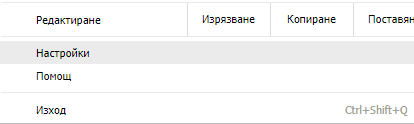 Избирате подменю „Разширени настройки“ и в него отваряте „Управление на сертификати“.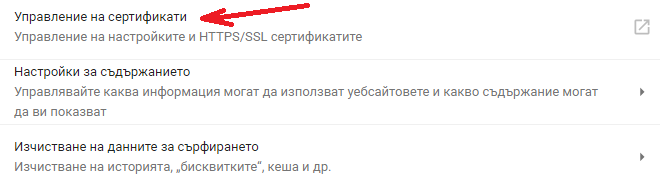 Изберете сертификата от списъка с инсталирани сертификати, за който искате да експортнете публична част.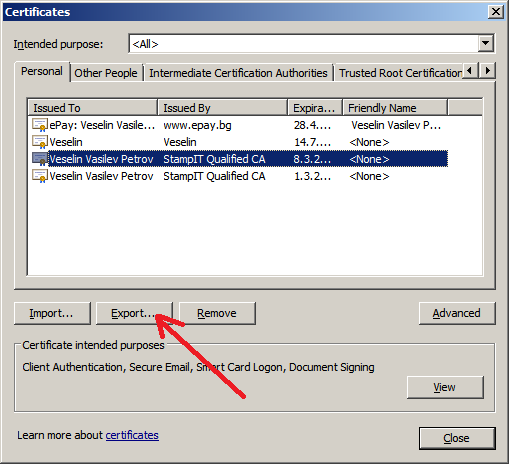 След като сте маркирали сертификат, изберете Export (червената стрелка от фигурата).На следващия екран изберете Next.Оставяте чек да не се експортва частният ключ, както е показано на фигурата и натискате Next.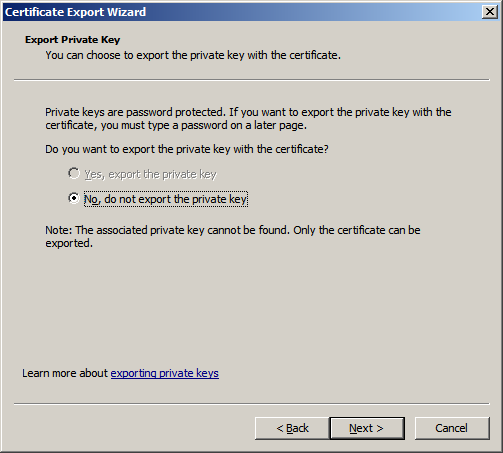 След това избирате да експортнете публичната част на сертификата във файл с разширение .CER (вж следващата фигура).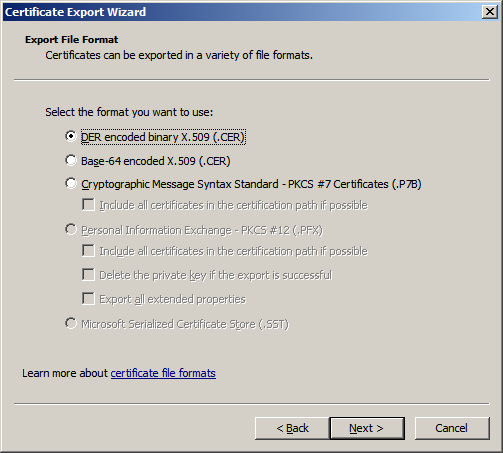 Избирате директория, в която да запишете експортвания сертификат, давате име на файла и го записвате, като избирате опция Export Keys No. (вж фигурата по-долу).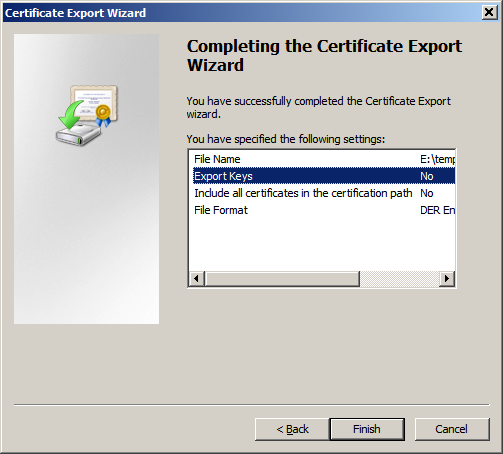 Така експортнатата публична част на вашия сертификат се изпраща, за да бъде ползвана за оторизация и автентикация на информационната ви система в интеграционния процес.Да интегрира услугата в системите, които ще я използват.ИнтеграцияКонфигурация на връзката с услугата:<binding name="BasicHttpBinding_IEDeliveryIntegrationService"                closeTimeout="00:10:00" openTimeout="00:10:00"                 receiveTimeout="00:10:00" sendTimeout="00:10:00"                 maxReceivedMessageSize="10485760" messageEncoding="Mtom">          <security mode="TransportWithMessageCredential">            <message clientCredentialType="Certificate" />          </security>        </binding><endpoint address="https://edelivery.egov.bg/Services/EDeliveryIntegrationService.svc"binding="basicHttpBinding" bindingConfiguration="BasicHttpBinding_IEDeliveryIntegrationService"contract="IntegrationService.IEDeliveryIntegrationService" name="BasicHttpBinding_IEDeliveryIntegrationService" />Описание на методите:GetRegisteredInstitutions Описание: връща списък от всички регистрирани в системата административни органи.Цел: използването на данните за регистрираните участници от тип Администрация/Лице по чл.1 ал 2 ЗЕУ при изпращане или за визуализиране на информация за наличните регистрирани участници в информационната система на интегриращата се информационна система.Входни параметри: нямаРезултат: Масив от обекти DcInstitutionInfoN.B. Всички следващи методи на услугата имат възможност като входящ параметър да се подаде operatorEGN. Параметърът не е задължителен. Да се подава само в случаите, когато АИС-а, извършващ интеграцията, трябва да допуска до услугата само определени слой служители. В такъв случай е нужно тези служители:1. Да имат регистрации като физически лица в системата за Електронно Връчване2. Да им бъде даден достъп до профила в системата за Електронно Връчване на административния орган, към който е интегриращия се АИС 3. При извикване на методите на сървиса за интеграция, да се подава тяхното ЕГН в полето operatorEGNSendElectronicDocumentОписание: изпращане на електронен документ за връчванеЦел: Изпращане на документ към получател (физ. лице/юр. лице вкл. държ. администрация). Входни параметри: Резултат: SendElectronicDocumentOnBehalfOfОписание: изпращане на електронен документ за връчване от името на физическо лице към административен орган, който вече има регистрация в Е-Връчване.Цел: Изпращане на документ към администрация от името на физическо лице.Входни параметри: Резултат: SendMessageОписание: изпращане съобщение с нула, един или повече документи за връчване. Задължително е да се добави или поне един документ или текст на съобщението.Цел: Изпращане на съобщение или съобщение с прикрепен документ/документи към него към получател физическо или юридическо лице, вкл. държавна администрация.Входни параметри: Резултат: SendMessageOnBehalfOfОписание: изпращане на съобщение от името на физическо лице към административен орган, който вече има регистрация в Е-Връчване. Съобщението може да има нула, един или повече прикачени документа за връчване. Задължително е да се добави или поне един документ или текст на съобщението.Цел: Изпращане на съобщение към администрация от името на физическо лице. Съобщението може да се състои само от текст или да има прикачени документ/документи.Входни параметри: Резултат: SendMessageInReplyTo Описание: изпращане на съобщение в отговор на получено съобщение. Методът приема Id на получено съобщение. Извършва се проверка дали профилът, който прави отговор на съобщението съвпада с профила-получател на това съобщение. Ако профилът съвпада се прави отговор. Ако профилът не съвпада възниква грешка от тип UnauthorizedAccessException. Цел: От информационна система на получателя да бъде изпратен отговор на вече получено съобщение.Входни параметри:  GetSentDocumentStatusByRegNumОписание: Извличане на статус на изпратен документ за връчване по входящ номерЦел: Да бъде проверен статуса на вече изпратен документ като се ползва входящ номер. Статусът на документа дава информация дали този документ е отворен и кога е извършено отварянето от страна на получателя.Входни параметри: Резултат: GetSentMessageStatusОписание:  Извличане на статус на изпратено съобщение по ID на съобщениетоЦел: От страна на информационна система да бъде получен статуса на вече изпратено съобщение като се използва ID на документа.  Входни параметри: Резултат: GetSentDocumentContentByRegNumОписание: Извличане на съдържанието на изпратен документ по входящ номерЦел: Извличане на съдържание на изпратен документ като се ползва входящ номерВходни параметри: Резултат: GetSentDocumentContent Описание: Извличане на съдържанието на изпратен документ по ID на документа.Цел: Извличане на съдържание на изпратен документ като се ползва ID на документаВходни параметри: Резултат: GetSentMessagesListОписание: Извличане на списък с всички изпратени съобщения и документи за връчванеЦел: Получаване на списък на изпратени съобщения и документи с оглед ползването на списъка в интегриращата информационна система за визуализиране или последваща обработка.Входни параметри: Резултат: GetSentMessagesListPagedОписание: Извличане на странициран списък с всички изпратени съобщения и документи за връчване.Цел: Получаване на странициран списък на изпратени съобщения и документи с оглед ползването на списъка в интегриращата информационна система за визуализиране или последваща обработка.Входни параметри: Резултат: GetReceivedMessagesListОписание: Извличане на списък с всички получени съобщения и документи за връчванеЦел: Получаване на списък на получените съобщения и документи с оглед ползването на списъка в интегриращата информационна система за визуализиране или последваща обработка.Входни параметри: Резултат: GetReceivedMessagesListPagedОписание: Извличане на странициран списък с всички получени съобщения и документи за връчване.Цел: Получаване на странициран списък на получените съобщения и документи с оглед ползването на списъка в интегриращата информационна система за визуализиране или последваща обработка.Входни параметри: Резултат: GetReceivedMessageContentОписание: Връща съдържането на получено съобщение и документи Цел: Извличане от страна на информационната система на съдържанието на съобщение и документ.Входни параметри: Резултат: CheckPersonHasRegistrationОписание:  Проверява дали физическо лице с подаденото ЕГН/ЛНЧ има активна регистрация в системата за Електронно Връчване. В случай, че има регистрация, като резултат се връщат Име/ЕИК/Тин на профила на всички профили от тип Institution/LegalPerson, до които лицето има достъп. Цел: От страна на интегриращата информационна система да се провери преди да се извърши изпращане, дали за определено лице има регистрация в системата за електронно връчване.Входни параметри:  Резултат:  GetSubjectInfo Описание: Извлича информация за потребител на системата за Сигурно Електронно Връчване – Person/Legal Person/Institution. Чрез този метод може да се извлече информация за изпращача на получено съобщение – ЕГН/ЕИК, име, телефон, електронна поща и др. Цел: Да се получи информация за профила на изпращача от който е получено съобщение, която може да се използва в информационната система към която се интегрира.Входни параметри: Резултат: Описание на използваните обекти за данни (data objects)DcMessageОбект, представляващ съобщениеDcMessageDetailsСъдържа всички полета от DcMessage и добавя към тях следните:DcDocumentОбект, съдържащ документDcTimeStampПредставлява удостоверение за времеDcLoginПредставлява обект, чрез който се извършва автентикация пред системата за Електронно Връчване. DcProfileПрофил на потребител на системата за електронно връчване. Може да бъде от тип Физическо лице, Юридическо лице в т.ч. лица по чл.1 от ЗЕУ. DcPersonRegistrationInfoDcSubjectShortsInfoКратка информация за юридическо лице или институцияDcSubjectInfoИнформация за физическо лице, юридическо лице или институция.ДатаАвтор ВерсияОписание на промяната08.09.2015Наталия Лазарова2.0Добавен е serviceOID (Обектен идентификатор на услуга) и актуализиран примерен код в тази част.28.11.2018Веселин Петров3.0Добавен метод за пращане от името на физическо лице през профил еФорми. Методът се казва SendElectronicDocumentOnBehalfOfДобавен метод SendMessageOnBehalfOf15.03.2019Веселин Петров4.0Добавено описание на метод CheckPersonHasRegistration за проверка наличие на регистрация на ФЛ и получаване на списък от профили асоциирани с това ФЛ, адрес на тестова среда15.04.2019Веселин Петров5.0Добавени два метода в сървис за интеграция: SendMessageInReplyTo и GetSubjectInfo, както и описание към тях в настоящата документацияИмеТипЗадължителен?ОписаниеsubjectтекстДаЗаглавие на изпратеното съобщениеdocBytesмасив от байтовеДаСъдържание в байтове на документа за връчванеdocNameWithExtensionтекстДаИме и разширение на документа за връчване (пр. spavka_nzok.pdf)docRegNumberтекстНеВходящ номер на документа, ако има такъвreceiverTypeeProfileTypeДаПолучател:
Person - физическо лице
LegalPerson – юридическо лице
Institution - администрацияreceiverUniqueIdentifierтекстДаУникален идентификатор на получателя. За
Person – да се въведе ЕГН
LegalPerson – да се въведе ЕИК
Institution – да се въвде код по БУЛСТАТreceiverPhoneтекстНеТелефон на получателя, на който да бъде известен за връчения документreceiverEmailтекстНеЕmail адрес на получателя, на който да бъде известен за връчения документserviceOIDТекстНеOID идентификатор на услуга. operatorEGNтекстНеПразно или ЕГН на оторизиран потребителТипОписаниеЦяло числоID на изпратено съобщение, съдържащо документа за връчване. По това ID може да се проверя статуса на документа – дали е връчен и когаИмеТипМакс. размерЗадължителен?Описаниеsubjectтекст500 символаДаЗаглавие на изпратеното съобщениеdocBytesмасив от байтове10 000 KBДаСъдържание в байтове на документа за връчванеdocNameWithExtensionтекст500 символаДаИме и разширение на документа за връчване (пр. spavka_nzok.pdf).Няма ограничения за разширението!docRegNumberтекст500 символаНеВходящ номер на документа, ако има такъвsenderTypeeProfileTypeДаПолучател:
Person - физическо лицеsenderUniqueIdentifierтекст100 символаДаУникален идентификатор на получателя. За
Person – да се въведе ЕГНsenderPhoneТекст100 символаНеТелефон на изпращащия, на който да бъде известен, че има направена регистрация в системата EDelivery (в случай, че до сега не е имал регистрация).senderEmailТекст100 символаНеЕmail адрес на изпращащия, на който да бъде известен, че има направена регистрация в системата EDelivery (в случай, че до сега не е имал регистрация).senderFirstNameТекст500 символаНеИме на получателя. Желателно е да фигурира, за да се визуализира подателя на съобщението в профила на администрацията – получател.senderLastNameТекст500 символаНеФамилия на получателя. Желателно е да фигурира, за да се визуализира подателя на съобщението в профила на администрацията – получател.receiverTypeeProfileTypeДаПолучател: 
Institution - администрацияreceiverUniqueIdentifierтекст100 символаДаУникален идентификатор на получателя. 
Institution – да се въведе код по БУЛСТАТserviceOIDТекст100 символаНеOID идентификатор на услуга. operatorEGNтекст10 символаНеПразно или ЕГН на оторизиран потребителТипОписаниеЦяло числоID на изпратено съобщение, съдържащо документа за връчване. По това ID може да се проверя статуса на документа – дали е връчен и когаИмеТипЗадължителен?ОписаниеMessageDcMessageDetailsДаОбект на съобщение. Задължителни полета:Title,Text или поне един обект от тип AttachedDocumentreceiverTypeeProfileTypeДаПолучател:
Person - физическо лице
LegalPerson – юридическо лице
Institution - администрацияreceiverUniqueIdentifierтекстДаУникален идентификатор на получателя. За
Person – да се въведе ЕГН
LegalPerson – да се въведе ЕИК
Institution – да се въведе код по БУЛСТАТreceiverPhoneтекстНеТелефон на получателя, на който да бъде известен за връчения документreceiverEmailтекстНеЕmail адрес на получателя, на който да бъде известен за връчения документserviceOIDТекстНеOID идентификатор на услуга. operatorEGNтекстНеПразно или ЕГН на оторизиран потребителТипОписаниеЦяло числоID на изпратено съобщение, съдържащо документа за връчване. По това ID може да се проверя статуса на документа – дали е връчен и когаИмеТипМакс. размерЗадължителен?ОписаниеMessageDcMessageDetails
10 000 KB за общия размер на всички прикачени документДаОбект на съобщение. Задължителни полета:Title,Text или поне един обект от тип AttachedDocumentsenderTypeeProfileTypeДаПолучател:
Person - физическо лицеsenderUniqueIdentifierтекст100 символаДаУникален идентификатор на получателя. За
Person – да се въведе ЕГНsenderPhoneТекст100 символаНеТелефон на изпращащия, на който да бъде известен, че има направена регистрация в системата EDelivery (в случай, че до сега не е имал регистрация).senderEmailТекст100 символаНеЕmail адрес на изпращащия, на който да бъде известен, че има направена регистрация в системата EDelivery (в случай, че до сега не е имал регистрация).senderFirstNameТекст500 символаНеИме на получателя. Желателно е да фигурира, за да се визуализира подателя на съобщението в профила на администрацията – получател.senderLastNameТекст500 символаНеФамилия на получателя. Желателно е да фигурира, за да се визуализира подателя на съобщението в профила на администрацията – получател.receiverTypeeProfileTypeДаПолучател: 
Institution - администрацияreceiverUniqueIdentifierтекст100 символаДаУникален идентификатор на получателя. 
Institution – да се въведе код по БУЛСТАТserviceOIDТекст100 символаНеOID идентификатор на услуга. operatorEGNтекст10 символаНеПразно или ЕГН на оторизиран потребителТипОписаниеЦяло числоID на изпратено съобщение, съдържащо документа за връчване. По това ID може да се проверя статуса на документа – дали е връчен и когаИме Име Тип Задължителен? Описание message message DcMessageDetails Да Обект на съобщение. Задължителни полета: Title, Text или поне едн обект от тип AttachedDocument replyToMessageId replyToMessageId Цяло число Да Id на получено съобщение. Може да се извлече чрез извикване на някой от метода GetReceivedMessagesList / GetReceivedMessagesListPaged / GetReceivedMessageContent serviceOID Текст Не OID идентификатор на услуга.  operatorEGN текст Не Празно или ЕГН на оторизиран потребител Резултат:  Тип Описание Описание Цяло число ID на изпратено съобщение, съдържащо документа за връчване. По това ID може да се проверя статуса на документа – дали е връчен и кога ID на изпратено съобщение, съдържащо документа за връчване. По това ID може да се проверя статуса на документа – дали е връчен и кога ID на изпратено съобщение, съдържащо документа за връчване. По това ID може да се проверя статуса на документа – дали е връчен и кога ID на изпратено съобщение, съдържащо документа за връчване. По това ID може да се проверя статуса на документа – дали е връчен и кога ИмеТипЗадължителен?ОписаниеdocumentRegistrationNumberтекстДаВходящ номер на връчен документoperatorEGNтекстНеПразно или ЕГН на оторизиран потребителТипОписаниеDcMessageDetailsОбект, съдържащ информация за връчен документ. За детайли – виж описание на data objects в следващата секция.ИмеТипЗадължителен?ОписаниеmessageIdЦяло числоДаID на изпратено съобщениеoperatorEGNтекстНеПразно или ЕГН на оторизиран потребителТипОписаниеDcMessageDetailsОбект, съдържащ информация за връчен документ. За детайли – виж описание на data objects в следващата секция.ИмеТипЗадължителен?ОписаниеdocumentRegistrationNumberтекстДаВходящ номер на връчен документoperatorEGNтекстНеПразно или ЕГН на оторизиран потребителТипОписаниеDcDocumentОбект, представляващ връчен документ. За детайли – виж описание на data objects в следващата секция.ИмеТипЗадължителен?ОписаниеdocumentIdцяло числоДаID на връчен документoperatorEGNтекстНеПразно или ЕГН на оторизиран потребителТипОписаниеDcDocumentОбект, представляващ връчен документ. За детайли – виж описание на data objects в следващата секция.ИмеТипЗадължителен?ОписаниеoperatorEGNтекстНеПразно или ЕГН на оторизиран потребителТипОписаниеDcMessage[]Масив от обекти, представляващи съобщение.  За детайли – виж описание на data objects в следващата секция.ИмеТипЗадължителен?ОписаниеpageNumberцяло число > 0ДаНомер на страницаpageSizeцяло число > 0 ДаБрой елементи на страницаoperatorEGNтекстНеПразно или ЕГН на оторизиран потребителТипОписаниеDcPartialList<DcMessage>Обект, съдържащ списък от зададения брой елементи, както и броя на всички елементиИмеТипЗадължителен?ОписаниеonlyNewДа/НеДаДали да бъдат върнати само неотваряните съобщенияoperatorEGNтекстНеПразно или ЕГН на оторизиран потребителТипОписаниеDcMessage[]Масив от обекти, представляващи съобщение.  За детайли – виж описание на data objects в следващата секция.ИмеТипЗадължителен?ОписаниеonlyNewДа/НеДаДали да бъдат върнати само неотваряните съобщенияpageNumberцяло число > 0ДаНомер на страницаpageSizeцяло число > 0 ДаБрой елементи на страницаoperatorEGNтекстНеПразно или ЕГН на оторизиран потребителТипОписаниеDcPartialList<DcMessage>Обект, съдържащ списък от зададения брой елементи, както и броя на всички елементиИмеТипЗадължителен?ОписаниеmessageIdЦяло числоДаID на получено съобщение. Може да се вземе от списъка с всички получени съобщенияoperatorEGNтекстНеПразно или ЕГН на оторизиран потребителТипОписаниеDcMessageDetailsОбект, представляващ съобщение. .  За детайли – виж описание на data objects в следващата секция.Име Тип Задължителен? Описание personIdentificator Текст Да ЕГН или ЛНЧ на физ. лице Тип Описание DcPersonRegistrationInfo Обект, съдържащ информация дали лицето има регистрация и профилите, до които има достъп. Име Тип Задължителен? Описание electronicSubjectId GUID Да ElectronicSujectId е поле в профил. (Примерно за елемент от списъка GetReseivedMessagesList може да се вземе  чрез достъп до SenderProfile.ElectronicSubjectId) operatorEGN текст Не Празно или ЕГН на оторизиран потребител Тип Описание DcSubjectInfo Обект, съдържащ информация за профила. ПолеТипОписаниеIdЦяло числоID на съобщениеTitleТекстЗаглавиеDateCreatedДата и часДата на създаванеDateSentДата и час Дата на изпращане или празно, ако не е изпратеноDateReceivedДата и час Дата на отваряне от получателя или празно, ако не е отвореноSenderLoginDcLoginПотребител, който е пратил съобщениетоReceiverLoginDcLoginПотребител, който е отворил съобщениетоSenderProfileDcProfileПрофил, от който е пратено съобщениетоReceiverProfileDcProfileПрофил,  на който е пратено съобщениетоПолеТипОписаниеMessageTextТекстТекст на съобщението, ако имаAttachedDocumentsList<DcDocument> Списък с документи, връчени в рамките на съобщениетоTimeStampNRODcTimeStampУдостоверение за време на изпращанеTimeStampNRDDcTimeStampУдостоверение за време на получаванеПолеТипМакс. размерОписаниеIdЦяло число4 байтаID на документаDocumentNameТекст500 символаИме и разширение на документа. Няма ограничения за разширението.ContentTypeТекст150 символаMIME тип на документаContentМасив от байтове10 000 KBСъдържание в байтове на документаTimeStampDcTimeStampУдостоверение за време на изпращанеDocumentRegistrationNumberтекст500 символаВходящ номер на документ, ако имаПолеТипОписаниеFileNameТекстИме на файла, в който е удостоверението за време TimeStampDataМасив от байтовеСъдържание на удостоверението за времеПолеТипОписаниеIdЦяло числоID на обектаElectronicSubjectIdGuidИдентификатор на физическо лице, което се автентикира посредством обектаElectronicSubjectNameТекстТрите имена на физическо лице, което се автентикира посредством обектаIsActiveДа/НеДали е активиран профила. ПолеТипОписаниеIdЦяло числоID на обектаElectronicSubjectIdGuidИдентификатор на физическо лице, което се автентикира посредством обектаElectronicSubjectNameТекстТрите имена на физическо лице, което се автентикира посредством обектаProfileTypeeProfileTypeТип на профила EmailТекстEmail на профилаPhoneТекстТелефон на профилаПолеТипОписаниеPersonIdentificator Текст ЕГН/ЛНЧ на физ. лице, за което е извикан метода HasRegistration Bool Дали лицето има активна регистрация в системата за Е-Връчване AccessibleProfiles Списък от DcSubjectShortInfo Списък с профилите, до които лицето има достъп (от тип LegalPerson/Institution) ПолеТипОписаниеProfileType еProfileType Тип на профилаEIK Текст ЕИК Name Текст Име ПолеТипОписаниеProfileType еProfileType Тип на профилаUniqueSubjectIdentifierТекст Уникален идентификатор: ЕГН, ЛНЧ или ЕИК в зависимост от типа на профила AddressDcAddressОбект, съдържаш информация за адрес. ElectronicSubjectIdGuidИдентификатор на физическо лице, което се автентикира посредством обектаElectronicSubjectNameТекстТрите имена на физическо лице, което се автентикира посредством обектаEmailТекстEmail на профилаPhoneNumberТекстТелефон на профилаIsActivatedTrue/FalseИнформация дали профилът е активен